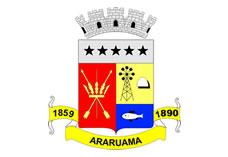 ESTADO DO RIO DE JANEIROPrefeitura Municipal de AraruamaSecretaria Municipal de SAÚDEFUNDO MUNICIPAL DE SAÚDEEXTRATO DE CONTRATO DE PRESTAÇÃO DE SERVIÇO DE Nº.054/SESAU/2019PARTES: MUNÍCIPIO DE ARARUAMA E SECRETARIA MUNICIPAL DE SAÚDE – SESAU (CONTRATANTE) e GENTE SEGURADORA S.A - CNPJ nº. 90.180.605/001-05 (CONTRATADA).OBJETO: O objeto do presente contrato é a “Contratação de empresa especializada em serviço de cobertura de seguro para os veículos Renault Kwid e Furgão Fiat – Ambulância para simples remoção, pertencente a Secretaria Municipal de Saúde, com assistência 24 horas”, conforme solicitação constante nos autos do processo administrativo de nº.30.506/2019. VIGÊNCIA DO CONTRATO: O prazo de vigência do Contrato será de 12 (doze) meses, a contar da data de publicação do instrumento contratual, podendo ser prorrogado, com fulcro no artigo 57 da Lei nº.8.666/93. VALOR: R$21.200,00 (vinte e um mil e duzentos reais), sendo os recursos orçamentários e financeiros para a liquidação do presente objeto, correrão à conta do Programa de Trabalho nº. 10.122.0046.2030, Elemento de Despesa nº. 3.3.90.39.00.00.DATA DA CELEBRAÇÃO:  27 de dezembro de 2019.